New charting fields added to the Admission Hx forms for Febrile Traveler Screening.  If the first question is answered “No”, no further screening is required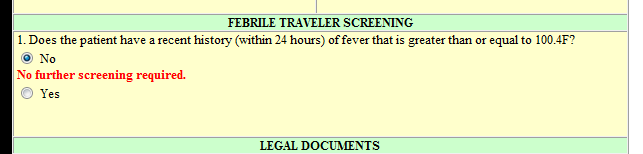 If the answer to question #1 is “Yes”, questions #2 and #3 need to be answered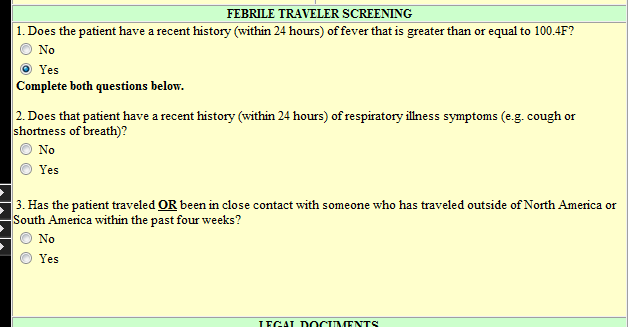 In question #2, if either “Yes” or “No” are answered, question # 3 needs to be answered.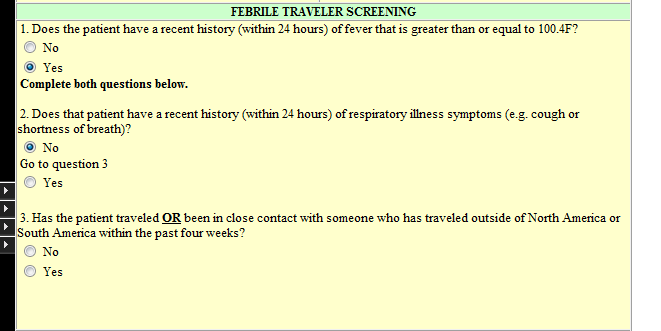 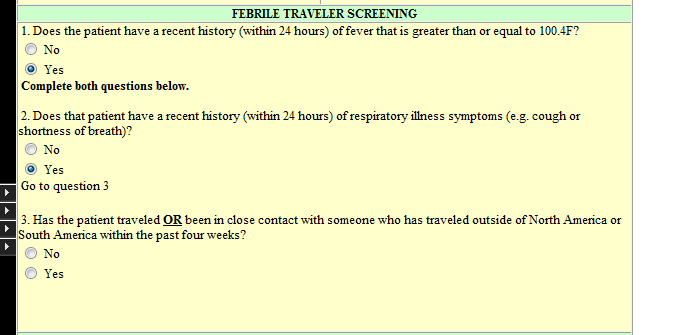 If the answer to question #3 is “No”, no further screening is required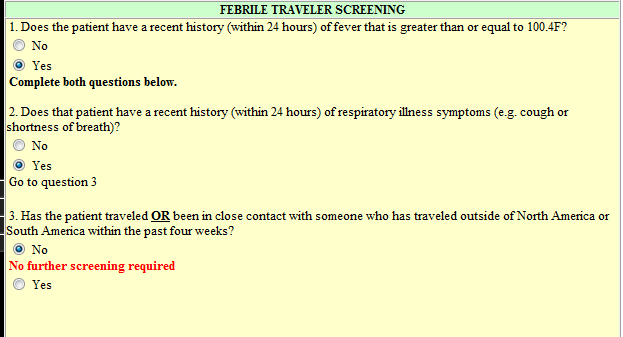 If the answer to question #3 is “Yes”, instruction are provided on nurse actions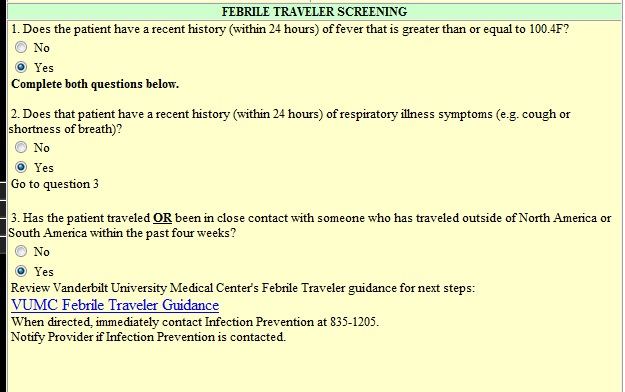 